Приложение 1.1.Педагог дополнительного образованияСухова Оксана ВладимировнаИгровая программа по экологии «Природа – твой дом и ты в нём хозяин».Цели мероприятия:Сформировать основы экологической грамотности и чувства ответственности у обучающихся за судьбу планеты Земля в целом.Познакомить обучающихся с наукой экологией, с новыми экологическими понятиями, знаниями.Развивать интерес к проблемам экологии.Вовлекать обучающихся в природоохранную деятельность своего края.Пробуждать у обучающихся активность, отзывчивость на бедственное состояние в природе. Формировать у детей положительное отношение к природе, нормы поведения в природе.Оборудование: слайд ребуса, слайд-фото Эрнст Гекккеля, принадлежности для игры «Мусоробол», принадлежности для трудового десанта в городской парк (перчатки, мусорные мешки). Ход занятия:1. Инструктаж по ТО и ТБ.   Знакомство с детьми.2. Актуализация знаний.–Ребята, мы с вами много говорили о том, что нужно внимательно смотреть, кто находится рядом с вами, комфортно ли ему, может быть кому-то нужна ваша помощь. Я хочу ещё раз обратить ваше внимание на то, что окружает вас каждый день.- Каждый из нас живет в доме со стенами, крышей, полом. Но как только мы выходим за порог обычного дома, мы оказываемся в другом доме – природе. Когда-то, очень давно, только природа и была единственным домом для человека. Тогда он не умел строить жилище и жил в пещере. Он охотился на животных, собирал для еды растения. Шло время, и человек научился многому. Теперь мы живем в современных многоэтажных домах, еду покупаем в магазине, а все равно нашим настоящим домом остается природа. Почему? – А есть ли «природа» в нашем доме? Посмотрите вокруг: комнатные растения, вода, воздух, солнечные лучи – это ведь все природа. Можем мы без этого жить в нашем доме? Нет! Хотя человек и построил дома, города, он все равно зависит от природы и не может без нее прожить, потому что он сам – часть природы. А раз так, значит, человек должен очень бережно относиться к природе, дружить с ней, уважать ее законы.Все, что есть в природе, взаимосвязано. Природа – это растения, животные, горы и реки, воздух и земля. И все это находится на нашей планете, вокруг нас. Значит, наш дом – вся Земля. Мы должны беречь все это, наводить порядок.Мы собрались для того, чтобы еще раз напомнить друг другу о том, что планете, на которой мы живем, угрожает опасность, но в наших силах спасти ее. Мы затаптываем цветы, ломаем ветки деревьев, разоряем гнезда птиц. Человек губит природу, отравляет атмосферу, загрязняет водоемы своими гигантами – заводами.2. Экология – наука о взаимодействиях живых организмов между собой и с окружающей средой. Впервые этот термин предложил немецкий биолог Эрнст *** в 1866 году. Чтобы узнать его фамилию, разгадай ребус.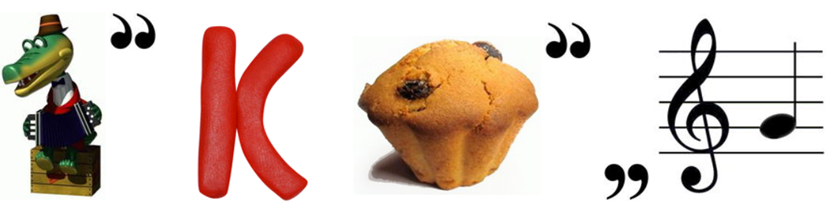 (Эрнст Гекккель)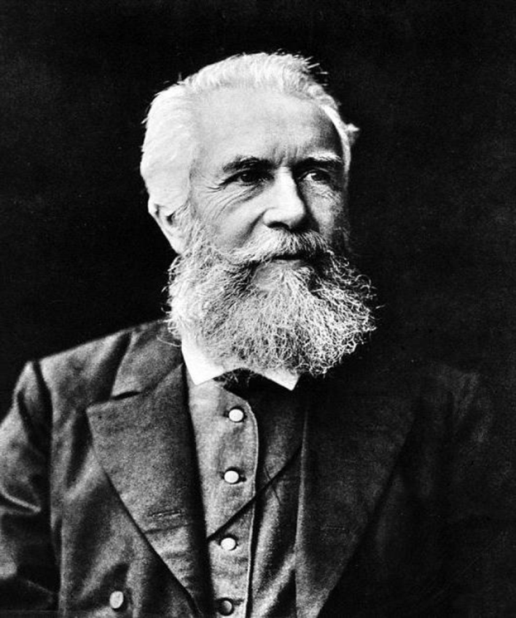 3.  Много животных истребил человек за свое существование, но благодаря тому, что человек это понял, начал охранять животных, растения, птиц. И некоторые виды стали восстанавливаться в популяции. Вот, например, горбатый кит.На рисунке изобаражён горбатый кит, или горбач, или длиннорукий полосатик, – водное млекопитающее. Единственный современный вид рода горбатых китов. Своё название получил либо из-за спинного плавника, формой напоминающего горб, либо от привычки при плавании сильно выгибать спину. Горбач – довольно крупный кит. По рисунку можно сравнить размер кита с размером человека. Каждая особь горбатого кита имеет индивидуальную окраску. Нередко горбатые киты бьют и хлопают по поверхности моря длинными грудными плавниками и хвостовым плавником, взбивая пену, перекатываются на спине, выставляют из воды морды. Часто полностью выпрыгивают из воды в вертикальном положении и с оглушительным всплеском падают вниз. Горбатые киты знамениты своим пением. Киты исполняют свои песни как в одиночку, так и «хором». В настоящее время горбатый кит восстановил свою популяцию, в международной Красной книге имеет статус благополучного вида.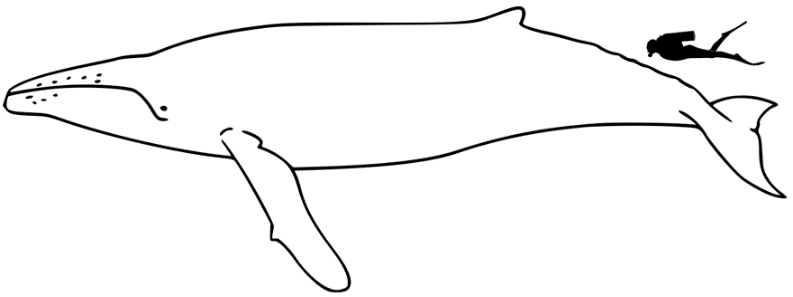 Точная продолжительность жизни горбатых китов неизвестна. Самый старый из выловленных китов, судя по слоям в ушных пробках, имел возраст *** лет. Для того чтобы узнать возраст, реши пример, предварительно заменив названия месяцев их порядковым номером в году.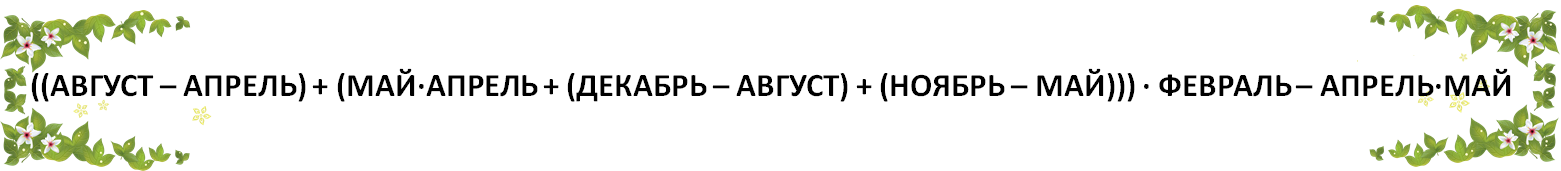  Ответ: 48 лет- Ребята, сейчас мы проведем игру «Устами младенца» и попробуем отгадать, чем человек засоряет Землю.4. Игра «Устами младенца».- Ребята, сейчас мы проведем игру «Устами младенца» и попробуем отгадать, чем человек засоряет Землю.Ведущий зачитывает детские высказывания об отходах. Задача команд: постараться понять, что имели в виду дети.Навоз1.     Его производит обыкновенная корова.2.     При попадании в водоемы он разрушается, рыба и другие водные животные начинают задыхаться.3.    Это хорошее удобрение для огорода. Пластмасса1.     У меня очень много игрушек сделано из нее.2.     Она бывает разноцветной, и ее очень трудно сломать.3.     Предметы, изготовленные из нее, мало весят.4.     Ее нельзя выбрасывать, так как она сама по себе в природе не разлагается.Бумага1.     Ее изобрели китайцы.2.     У нас ее получают из дерева.3.     Она легко горит.4.     Из нее получается очень много мусора.5.     На ней обычно рисуют и пишут.Стекло1.     Его делают из песка2.     Чаще всего оно прозрачное.3.     Когда падает, оно разбивается.4.     Брошенное в лесу, оно может стать источником пожара.Машинное масло1.     Это легче воды.2.     Это может плавать в воде и не тонет.3.     В речке этого много, когда в ней моют машины.4.     Это мешает дышать рыбам.5.     Это надо удалять с поверхности воды.5.  Молодцы, вы замечательно справились с заданием, но чтобы сохранить природу нужно знать правила поведения в ней!Ребята, давайте попробуем отгадать о каких правилах я вам расскажу.Не разоряйте птичьего гнездаДети запомнить должны и понять:Гнезда у птичек нельзя разорять!Если в траве увидали яйцоИли услышали крики птенцов,Не приближайтесь, не лезьте тудаИ не тревожьте ни птиц, ни гнезда.Не вырезайте надписи на деревьяхСтоят деревья – великаны…Их не жалеют хулиганыИ режут острыми ножамиСлова на дереве – «на память!»Но так жестоко поступать!Нельзя деревья обижать.Пускай они в лесу растут –Добро и красоту несут…Не разжигайте костер в лесу без взрослыхБез взрослых с огнем развлекаться опасно –Закончиться может забава ужасно.В лесу очень сухо бывает порой,Костер обернется серьезной бедой!Представьте, что пламя легко разгорится,Начнет полыхать, разбегаться, искриться _Его потушить невозможно тогда…Пожары лесные – большая беда!Погибнут деревья и звери, и птицы…Без взрослых костер разжигать не годится!Не бейте стекло в лесуНельзя стекло в лесу кидать,Нельзя бутылки разбивать;Осколки острые опасны –О них порежешься ужасно!А если вдруг на них свалиться –В больнице можно очутиться!И обитателям леснымСтекляшки тоже не нужны…Не оставляйте и не закапывайте мусор в лесуВы в поход пришли, ребята…Отдохнуть, конечно, надо:Поиграть и порезвиться,И наесться, и напиться…Но вокруг остались банки,Целлофан, железки, склянки…Оставлять их здесь нельзя!Не поленимся, друзья:Мусор тут, в лесу, чужой,Заберем его с собой.Помните! Бумага, брошенная вами, будет лежать на земле более 2 лет, консервная банка – более 30лет, полиэтиленовый пакет – 200лет, стекло – 1000лет. Не засоряйте природу и она вам ответит урожаем грибов, ягод, чистым воздухом и просто красотой.6. Игра «да, нет». Правила игры: если вы согласны, то хлопните в ладоши перед собой. Если нет – сидите спокойно. - Я мусорю на улице- Я не выключаю свет, когда меня в комнате нет- Я берегу воду и закрываю кран- Бабочку я отпускаю на волю- Бумагу трачу попусту- Овраги это хорошо- Охрана природы приносит пользу- Я люблю нюхать выхлопные газы- Планета Земля наш общий дом7.Игра «Мусорбол».- Мы переходим к последнему конкурсу нашей программы - спортивному. Не секрет, что гуляя, к примеру, по парку, мы часто оставляем после себя самый различный мусор: бутылки, обёртки, пакеты и многое другое. Мы мусорим даже тогда, когда урны находятся рядом. Иногда мы даже в них попасть не можем. Вот и проведём сейчас такой эксперимент. Вам необходимо в урну бросить клочок бумаги. Кто точнее это сделает, тот и будет победителем этого конкурса. Итак, игра в «Мусорбол» начинается! Проводится конкурс. Все игроки команд по очереди пытаются попасть клочком бумаги в урну.Заключительная часть.- Земля – наш дом, нам здесь жить, пить эту воду, дышать этим воздухом. Все на этой земле должно быть нам родное: и маленький ручеек, и кудрявая береза. А вокруг столько жестокости, равнодушия к природе. Леса, реки, луга оказываются на краю гибели. И наша задача – предотвратить все это.- Больших проблем вам пока не решить, но кое – что вы можете сделать: посадить дерево, ухаживать за рощей, подкармливать птиц и зверей зимой, взять под охрану муравейник, поляну. Тогда лес отблагодарит вас своей щедростью.8. Трудовой десант на улице (городской парк).Инструктаж по ТО и ТБ во время трудового десанта.